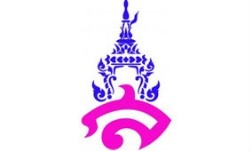 แผนการจัดการเรียนรู้ที่ ๑หน่วยการเรียนรู้ที่ ๒ ศิลาจารึกหลักที่ ๑    		      	    	       เรื่อง ศิลาจารึกหลักที ๑วิชา ภาษาไทย			ชื่อรายวิชา ภาษาไทย ท ๒๒๑๐๑	        กลุ่มสาระการเรียนรู้ ภาษาไทยชั้น มัธยมศึกษาปีที่ ๒		ภาคเรียนที่ ๑ ปีการศึกษา ๒๕๖๐๑	     เวลา ๓ คาบ / ๑๕๐ นาทีผู้สอน อาจารย์จารุวัลย์ พิมผนวชมาตรฐานการเรียนรู้	มาตรฐาน ท ๑.๑	 ใช้กระบวนการอ่านสร้างความรู้และความคิด เพื่อนำไปใช้ตัดสินใจ แก้ปัญหาในการดำเนินชีวิตและมีนิสัยรักการอ่านตัวชี้วัด	ท ๑.๑ ม.๒/๑ อ่านออกเสียงบทร้อยแก้วและร้อยกรองได้ถูกต้อง	ท ๑.๑ ม.๒/๒ จับใจความสำคัญ สรุปความ และอธิบายรายละเอียดจากเรื่องที่อ่าน	ท ๑.๑ ม.๒/๘ มีมารยาทในการอ่านจุดประสงค์การเรียนรู้	๑. นักเรียนสามารถบอกประวัติผู้แต่ง ที่มาของเรื่อง จุดมุ่งหมาย แก่นเรื่อง เรื่องย่อ ลักษณะคำ-ประพันธ์ ข้อคิด คุณค่าและเกร็ดความรู้จากเรื่องได้	๒. นักเรียนสามารถสรุปเนื้อหาจากศิลาจารึกหลักที่ ๑ ได้	สาระสำคัญ	ศิลาจารึกหลักที่ ๑ เป็นวรรณคดีประเภทวรรณคดีสดุดี มีลักษณะคำประพันธ์เป็นร้อยแก้วเชิงบรรยายโวหาร มีทั้งหมด ๓ ตอน ได้แก่ ตอนที่ ๑ พระราชประวัติของพ่อขุนรามคำแหงมหาราช ตอนที่ ๒ พรรณนาถึงสภาพบ้านเมืองในรัชสมัยของพ่อขุนรามคำแหงมหาราช และตอนที่ ๓ เกี่ยวกับพระราชกรณียกิจที่สำคัญของพ่อขุนรามคำแหงมหาราชสาระการเรียนรู้	๑. วรรณคดีเรื่องศิลาจารึกหลักที่ ๑	๒. การแปลความจากบทประพันธ์	๓. หลักการเขียนลายสือไทยคุณลักษณะอันพึงประสงค์	 รักความเป็นไทยสมรรถนะสำคัญ	๑. ความสามารถในการคิด	๒. มุ่งมั่นในการทำงานกิจกรรมการเรียนรู้ชั่วโมงที่ ๑ – ๒กิจกรรมนำเข้าสู่บทเรียน	๑. นักเรียนดูวิดีทัศน์ “กำเนิดลายสือไทย” จากนั้นร่วมกันตอบคำถาม ได้แก่ นักเรียนทราบหรือไม่ว่าเหตุการณ์ในวิดีทัศน์เกิดขึ้นในสมัยใด และเนื้อหาในวีดิทัศน์กล่าวถึงอะไรบ้าง	แนวการตอบ เกิดขึ้นสมัยสุโขทัย เนื้อหาเกี่ยวกับการกำเนิดลายสือไทยและวิวัฒนาการของอักษรไทย 	๒. ครูชี้แจงวัตถุประสงค์และเชื่อมโยงเข้าสู่การเรียนศิลาจารึกหลักที่ ๑ กิจกรรมพัฒนาผู้เรียน	๓. นักเรียนแบ่งกลุ่มออกเป็น ๕ กลุ่มเท่า ๆ กัน ครูแจกบัตรคำแบบหมุน ประกอบด้วย ๑. ประวัติผู้-แต่ง ๒. ที่มาของเรื่อง – จุดมุ่งหมาย ๓. แก่นเรื่อง – เรื่องย่อ ๔. ลักษณะคำประพันธ์ ๕. เกร็ดความรู้  	๔. นักเรียนแต่ละกลุ่มจดบันทึกหัวข้อที่กลุ่มตนเองได้รับลงในสมุด	๕. นักเรียนออกมานำเสนอหน้าชั้นเรียนโดยครูคอยเพิ่มเติมเนื้อหาและเขียนสิ่งที่นักเรียนนำเสนอลงบนกระดาน	๖. นักเรียนทุกคนจดบันทึกหัวข้อของกลุ่มอื่น ๆ ลงสมุดจดบันทึกกิจกรรมรวบยอด	๗. นักเรียนและครูร่วมกันสรุปความรู้เรื่องศิลาจารึกหลักที่ ๑ ได้แก่ ประวัติผู้แต่ง ที่มาของเรื่อง จุดมุ่งหมาย แก่นเรื่อง เรื่องย่อ ลักษณะคำประพันธ์และเกร็ดความรู้ชั่วโมงที่ ๓กิจกรรมนำเข้าสู่บทเรียน	๑. นักเรียนและครูร่วมกันทบทวนเนื้อหาเกี่ยวกับเรื่องศิลาจารึกหลักที่ ๑ ประกอบด้วย ประวัติผู้แต่ง ที่มาของเรื่อง จุดมุ่งหมาย แก่นเรื่อง เรื่องย่อ ลักษณะคำประพันธ์และเกร็ดความรู้กิจกรรมพัฒนาผู้เรียน	๒. ครูบรรยายหลักการเขียนลายสือไทยโดยเขียนลงบนกระดาน	๓. นักเรียนฝึกเขียนชื่อตนเองเป็นลายสือไทยลงในสมุดกิจกรรมรวบยอด	๔. นักเรียนและครูร่วมกันแลกเปลี่ยนความคิดเกี่ยวกับการเขียนลายสือไทย และการเขียนอักษรไทยในปัจจุบันสื่อการเรียนรู้/แหล่งการเรียนรู้	๑. วิดีทัศน์ “กำเนิดลายสือไทย” 	๒. บัตรคำแบบหมุน ประกอบด้วย ๑. ประวัติผู้แต่ง ๒. ที่มาของเรื่อง – จุดมุ่งหมาย ๓. แก่นเรื่อง – เรื่องย่อ ๔. ลักษณะคำประพันธ์ ๕. เกร็ดความรู้  การวัดและประเมินผลลงชื่อ.......................................................ผู้สอน			(อาจารย์จารุวัลย์ พิมผนวช)บันทึกหลังการสอน๑. ผลการสอน	.............................................................................................................................................................................. .............................................................................................................................................................................. .............................................................................................................................................................................. .............................................................................................................................................................................. .............................................................................................................................................................................. ๒. ปัญหาและอุปสรรค.............................................................................................................................................................................. .............................................................................................................................................................................. ..............................................................................................................................................................................๓. ข้อเสนอแนะ.............................................................................................................................................................................. .............................................................................................................................................................................. ..............................................................................................................................................................................							ลงชื่อ......................................................ผู้สอน							        (นางสาวจารุวัลย์ พิมผนวช)ความเห็นของหัวหน้ากลุ่มสาระการเรียนรู้วิชาภาษาไทย.............................................................................................................................................................................. ..............................................................................................................................................................................							ลงชื่อ................................................................							            (อ.ดร.บัวลักษณ์ เพชรงาม)							   หัวหน้ากลุ่มสาระการเรียนรู้วิชาภาษาไทยแบบประเมินสมรรถนะชื่อนักเรียน........................................................... ชั้น...........เลขที่.........ภาคเรียนที่...........ปีการศึกษา...............คำชี้แจง  การบันทึกให้ทำเครื่องหมาย  ลงในช่องที่ตรงกับพฤติกรรมที่เกิดขึ้นจริง 						ลงชื่อ					   ผู้ประเมิน						   	  (นางสาวศุจินธร สำราญศิริกุล)								    ครูผู้สอน 						วัน เดือน ปี ที่ประเมิน	      /	        /		เกณฑ์การให้คะแนนระดับคุณภาพ         ดีมาก		หมายถึง  พฤติกรรมที่ปฏิบัตินั้นชัดเจนและสม่ำเสมอ	ให้ระดับ  ๓  คะแนน         ดี		หมายถึง  พฤติกรรมที่ปฏิบัตินั้นชัดเจนและบ่อยครั้ง 	ให้ระดับ  ๒ คะแนน         พอใช้		หมายถึง  พฤติกรรมที่ปฏิบัติบางครั้ง            		ให้ระดับ  ๑ คะแนน         ต้องปรับปรุง	หมายถึง  ไม่เคยปฏิบัติพฤติกรรมนั้นเลย                   	ให้ระดับ  ๐ คะแนน            เกณฑ์การสรุปผล         ดีมาก		หมายถึง  คะแนนรวม  ๖  คะแนน         ดี		หมายถึง  คะแนนรวม  ๔ – ๕  คะแนน         พอใช้		หมายถึง  คะแนนรวม  ๓ คะแนน         ต้องปรับปรุง	หมายถึง  คะแนนรวม  ๐ – ๒  คะแนนแบบประเมินคุณลักษณะอันพึงประสงค์  ชื่อนักเรียน...........................................................ชั้น.............ภาคเรียนที่........................ปีการศึกษา.........................คำชี้แจง  การบันทึกให้กาเครื่องหมาย    ลงในช่องที่ตรงกับพฤติกรรมที่เกิดขึ้นจริง	 มุ่งมั่นในการทำงาน				                                        ลงชื่อ   ...................................................ผู้ประเมิน                                                                                                                  							     (.................................................)									  ครูผู้สอน 						 	วัน เดือน ปี ที่ประเมิน	      /	        /	เกณฑ์การประเมินแบบประเมินคุณลักษณะอันพึงประสงค์ชื่อนักเรียน...................................................................... ชั้น..............ภาคเรียนที่...........ปีการศึกษา...............คำชี้แจง  การบันทึกให้ทำเครื่องหมาย    ลงในช่องที่ตรงกับพฤติกรรมที่เกิดขึ้นจริง	รักความเป็นไทย 						ลงชื่อ ................................................... ผู้ประเมิน                                                                					    (...................................................) 						ครูผู้สอน 						 	วัน เดือน ปี ที่ประเมิน	      /	        /		เกณฑ์การประเมินเป้าหมายหลักฐานเครื่องมือวัดเกณฑ์การประเมินสาระสำคัญศิลาจารึกหลักที่ ๑ เป็นวรรณคดีประเภทวรรณคดีสดุดี มีลักษณะคำประพันธ์เป็นร้อยแก้วเชิงบรรยายโวหาร มีทั้งหมด ๓ ตอน ได้แก่ ตอนที่ ๑ พระราชประวัติของพ่อขุนรามคำแหงมหาราช ตอนที่ ๒ พรรณนาถึงสภาพบ้านเมืองในรัชสมัยของพ่อขุนรามคำแหงมหาราช และตอนที่ ๓ เกี่ยวกับพระราชกรณียกิจที่สำคัญของพ่อขุนรามคำแหงมหาราชสมุดจดบันทึกตรวจสมุดได้คะแนนร้อยละ ๖๐ ขึ้นไปถือว่าผ่านเกณฑ์ตัวชี้วัดท ๑.๑ ม.๒/๑ อ่านออกเสียงบทร้อยแก้วและร้อยกรองได้ถูกต้องท ๑.๑ ม.๒/๒ จับใจความสำคัญ สรุปความ และอธิบายรายละเอียดจากเรื่องที่อ่านท ๑.๑ ม.๒/๘ มีมารยาทในการอ่านสมุดจดบันทึกตรวจสมุดได้คะแนนร้อยละ ๖๐ ขึ้นไปถือว่าผ่านเกณฑ์คุณลักษณะอันพึงประสงค์รักความเป็นไทยสมุดจดบันทึกแบบประเมินคุณลักษณะอันพึงประสงค์ได้คะแนนร้อยละ ๖๐ ขึ้นไปถือว่าผ่านเกณฑ์สมรรถนะสำคัญ๑. ความสามารถในการคิด๒. มุ่งมั่นในการทำงานสมุดจดบันทึกแบบประเมินสมรรถนะสำคัญของผู้เรียนได้คะแนนร้อยละ ๖๐ ขึ้นไปถือว่าผ่านเกณฑ์สมรรถนะด้านรายการประเมินระดับคุณภาพระดับคุณภาพระดับคุณภาพระดับคุณภาพสมรรถนะด้านรายการประเมินดีมาก(๓)ดี(๒)พอใช้(๑)ปรับปรุง(๐)ความสามารถในการคิด๑.๑ มีความสามารถในการคิดวิเคราะห์ – สังเคราะห์ความสามารถในการคิด๑.๒ มีความสามารถในการสร้างองค์ความรู้ที่พฤติกรรมระดับการปฏิบัติระดับการปฏิบัติระดับการปฏิบัติระดับการปฏิบัติที่พฤติกรรมเป็นประจำ (๓)บางครั้ง  (๒)น้อยครั้ง   (๑)ไม่ทำเลย/  ไม่ชัดเจน  (๐)๑มีความรับผิดชอบในหน้าที่การงาน๒ตั้งใจและเอาใจใส่ต่อการปฏิบัติหน้าที่ที่ได้รับมอบหมาย๓ทำงานด้วยความเพียรพยายาม๔รู้จักแก้ปัญหาในการทำงานเมื่อมีอุปสรรค๕อดทนเพื่อให้งานสำเร็จตามเป้าหมาย	๖ปรับปรุงและพัฒนาการทำงานให้ดีขึ้นด้วยตนเองรวมคะแนน/ระดับคุณภาพระดับคุณภาพเกณฑ์การตัดสินดีเยี่ยมได้คะแนนรวมระหว่าง ๑๕-๑๘  คะแนน และไม่มีผลการประเมินข้อใดข้อหนึ่งต่ำกว่า  ๒  คะแนนดีได้คะแนนรวมระหว่าง ๑๑-๑๔  คะแนน และไม่มีผลการประเมินข้อใดข้อหนึ่งต่ำกว่า  ๐  คะแนนผ่านได้คะแนนรวมระหว่าง ๖-๑๐  คะแนน และไม่มีผลการประเมินข้อใดข้อหนึ่งต่ำกว่า  ๐  คะแนนไม่ผ่านได้คะแนนรวมระหว่าง ๐-๕  คะแนน ที่พฤติกรรมระดับการปฏิบัติระดับการปฏิบัติระดับการปฏิบัติระดับการปฏิบัติที่พฤติกรรมเป็นประจำ  (๓)บางครั้ง  (๒)น้อยครั้ง   (๑)ไม่ทำเลย/  ไม่ชัดเจน  (๐)๑มีจิตสำนึกในการอนุรักษ์วัฒนธรรมและภูมิปัญญาไทย๒เห็นคุณค่าและปฏิบัติตนตามวัฒนธรรมไทยระดับคุณภาพเกณฑ์การตัดสินดีเยี่ยมได้คะแนน ๖ คะแนน ดีได้คะแนนรวมระหว่าง ๔ – ๕  คะแนน ผ่านได้คะแนนรวมระหว่าง ๓  คะแนน ไม่ผ่านได้คะแนนรวมระหว่าง ๐ – ๒ คะแนน 